106學年度國民小學及國民中學辦理活化課程與教學計畫申辦說明會實施計畫壹、緣起與目的   「成就每一個孩子—適性教育 終身學習」不僅是十二年國教推動之目標，更是長久以來所追求的教育理想。教育部國民及學前教育署（以下簡稱本署）自104學年度起推動「推動大學協助偏鄉地區國民中小學發展課程及教學作業」及「國民中學活化教學計畫」；另自105學年度，為有效整合資源及經費，特將活化教學計畫、分組合作學習計畫及大學協助偏鄉地區國中小發展課程及教學計畫進行整併，並訂「教育部國民及學前教育署補助國民小學及國民中學活化課程與教學作業要點」，以協助教師自發性組成之跨校及非跨校之團隊/專業社群，以精進教學專業；另關於偏鄉地區之國民中小學，希望藉由學者專家的導入及經費之挹注，透過更適性的課程與教學規劃，提升學生學習成效、促進學校發展。    105學年度，計有61所偏鄉地區之國民中小學及37個大學團隊參與推動大學協助偏鄉地區國民中小學發展課程及教學計畫；106所國民中學及9個跨校教師專業社群參與活化教學之計畫。在專家學者及經費之挹注下，三項計畫之參與學校已展現初步之成效。為協助辦理的學校和教師瞭解本計畫之相關事項，故辦理此計畫申辦說明會，以期更加落實促進教師專業和學校發展、提升學生學習之目的。    說明會辦理之目的主要有下列三項：一、協助有意願參與本計畫之大學教師團隊、學校、教師社群，及各直轄市、縣（市）政府教育局（處）業務承辦人員瞭解本作業要點之內容。二、協助有意願參與本計畫之大學教師團隊，提供更切合學校需求之服務方式與內容。三、協助有意願參與本計畫之學校與跨校教師專業社群撰寫申請資料，以加速申請作業。貳、辦理單位一、主辦單位：教育部國民及學前教育署二、承辦單位：臺北市立大學學習與媒材設計學系三、協辦單位：慈濟大學師資培育中心、臺南市立沙崙國民中學、臺中市立西苑高級中學參、參與對象一、直轄市、縣（市）政府教育局（處）之業務承辦人。二、與偏鄉地區學校協作之大學團隊教師代表。三、有意參與本計畫學校之國民中學校長、教務（導）主任、教師團隊代表或社群負責人。四、有意參與本計畫之偏鄉地區國民中小學校長或教務（導）主任。五、有意參與本計畫之跨校教師專業社群負責人員。肆、辦理時間與地點說明︰每場次報名人數若未達5人以上時，將取消活動，請用電話或電子郵件諮詢。伍、說明會流程陸、報名方式     即日起至各場次辦理時間前3日截止，請至線上報名系統進行登錄，報名網址：http://goo.gl/wRmEQ3，非上述五類參與對象請勿報名。柒、注意事項一、請惠予主講人公（差）假，惠予出席人員公（差）假事宜。二、參與大學協助偏鄉地區國中小計畫之大學團隊，交通費由本署委託計畫經費項下支應。請務必完成線上報名並保留交通費單據，以利辦理核銷。三、本說明會地點提供的汽車停車位有限，恕不提供車位。四、為響應紙杯減量，請參與人員自備環保杯。五、本計畫105學年度辦理情形可見本計畫專屬之「攜手桃花源」臉書粉絲專頁https://www.facebook.com/Handinhandwonderland/臉書專頁QR code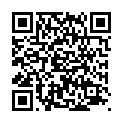 捌、聯絡人聯絡人：臺北市立大學 林宜蒨助理電話：(02)2311-3040分機8423電子信箱：publicutaipei@gmail.com場次時間辦理地點中區106年4月25日（星期二）下午1時30分至3時30分臺中市立西苑高級中學圖書館1樓會議室（臺中市西屯區西苑路268號）東區106年4月28日（星期五）下午1時30分至3時30分慈濟大學校本部和敬樓第一教學研討室（花蓮市中央路三段701號）北區106年5月1日（星期一）下午1時30分至3時30分臺北市立大學博愛校區公誠樓4樓G415室（臺北市愛國西路1號）南區106年5月2日（星期二）下午1時30分至3時30分臺南市立沙崙國中會議室（臺南市歸仁區歸仁六路2號）時間活動內容主持人/主講人13:20-13:30報     到13:30-13:40開 幕 式教育部國民及學前教育署臺北市立大學 葉教授興華13:40-14:10計畫內容說明：說明作業要點之內容與申辦之注意事項臺北市立大學 葉教授興華14:10-14:35105學年度參與學校分享（一）教師自主活化教學計畫北區：新北市中正國中耿安琦老師新北市中正國中莊幼君老師中區：新竹縣中正國中周武昌校長南區：高雄市中庄國中黃淑玲主任東區：宜蘭縣中華國中溫文斌組長14:35-15:00105學年度參與學校分享（二）大學協助偏鄉地區國中小發展課程與教學計畫北區：新北市澳底國小李延昌校長新北市澳底國小高筱蒨老師中區：臺中市中和國小劉怡君主任南區：臺南市河東國小蕭敏華校長15:00-15:30綜合座談提問與經驗交流教育部國民及學前教育署臺北市立大學 葉教授興華